Parkes Institute for the Study of Jewish/non-Jewish Relations, University of Southampton1st International Workshop on Jewish HeritageHeritage and Its CommunitiesHighfield House Hotel, Southampton and University of Southampton11-13 July 2016Programme	Conference venue: Highfield Hotel, 119 Highfield Lane, Southampton, SO17 1AQSunday, 10 July 201618.30	Welcome and drinks for speakers and participants at Highfield House20.00	Dinner at own expense in PortswoodMonday, 11 July 201609.30	RegistrationSetting up of poster display and signing up for 10 min session with Sally Berkovic, Director of Rothschild Foundation Europe on Tuesday11.00	Welcome by Professor Joachim Schloer, Director of the Parkes Institute for the Study of Jewish/non-Jewish Relations, University of Southampton, and Dr Kathrin Pieren and Professor Tony Kushner, organisers of the programme11.15	Jakub Nowakowski, Executive Director, Galicia Jewish Museum‘Jewish museums in post-Jewish spaces’ (Lecture)12.45	Lunch13.45	Cilly Kugelmann, Program Director and Deputy Director, Jewish Museum Berlin‘Jewish communities and their relation to Jewish museums’ (Workshop)15.45	Coffee break16.15	Project showcase	Alicja Mroczkowska, Emanuel Ringelblum, Jewish Historical Institute in Warsaw ‘The role of the Emanuel Ringelblum Jewish Historical Institute in the preservation and documentation of Jewish heritage in Poland’	Tudor Drambarean, Cristiania Fica, Alba Julia Municipality, ‘Projects to protect Jewish heritage at the Alba Iulia municipality in Romania’	Dr Katalin Deme, University of Aarhus, ‘The Jewish holdings of the Fredericia Municipal Museum in Southern Denmark’	Abigail Morris, Chief Executive Officer, Jewish Museum London, ‘The Jewish Museum London: Forward Vision’Marcus Roberts, Director JTrails, ‘Communities and contested heritage’Chair: Dr James Jordan, Parkes Institute and University of Southampton18.00	Trip to Southampton on the search of the hidden traces of Jewish history in the built heritage led by Professor Tony Kushner19.45	Conference dinner in Southampton town centreTuesday, 12 July 20168.30	Registration9.00	Trip to Winchester on the search of the hidden traces of Jewish history led by Professor Patricia Skinner, Department of History, University of Winchester11.30	Coffee break12.00	Peter Aiers, Director North and South East and Head of Regeneration, The Churches Conservation Trust‘Working successfully with communities to turn sacred into secular spaces’ (Workshop)13.30	Lunch	An opportunity to discuss your heritage project with Sally Berkovic, CEO, Rothschild Foundation (Hanadiv) Europe.  (Sign up on arrival to the workshop for 1:1 10 minute slots).14.30	Ruth Ellen Gruber, Writer and Researcher, Co-ordinator Jewish Heritage Europe‘Jewish heritage in the digital age: impact on communities’ (Workshop)16.00	Coffee break16.30	Dr Alla Sokolova, Curator, State Museum of the History of Religions, St Petersburg and Lecturer at the Center ‘Petersburg Judaica’ at the European University of St Petersburg	‘Collecting and representing tangible and intangible heritage: source communities and authenticity’ (Lecture)Chair: Professor Tony Kushner, Parkes Institute and University of Southampton17.45	Drinks and screening of the film ‘A town called Brzostek’ (2014) by Simon Target, followed by a discussion19.15	Dinner at participants’ own expenseWednesday, 13 July 20169.00	Registration9.30	Dr Karen Robson, Head of Archives (including Anglo-Jewish Archives), University of Southampton ‘Archives and audiences: engaging with our users’ (Workshop)11.00	Coffee break11.30	Professor Joachim Schloer, Director of the Parkes Institute for the Study of Jewish/non-Jewish Relations, University of Southampton‘Jewish migration and the archive’ (Lecture)13.00	Lunch14.00	‘(How) can heritage strengthen and empower communities?’ (Debate)	Debra Brunner, Director, The Together Plan (Brest Headstone Memorial Project)	Peter Aiers, Director North and South East and Head of Regeneration, The Churches Conservation Trust	Edward Dickenson, Learning Officer, Ben Uri Gallery, London	Chair: Dr Kathrin Pieren, Petersfield Museum and University of Southampton15.30	Feedback session and discussion of next workshop theme16.00	End of conference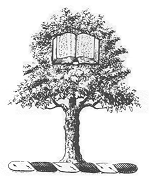 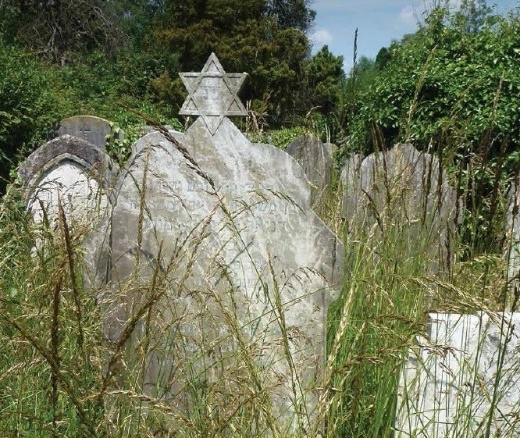 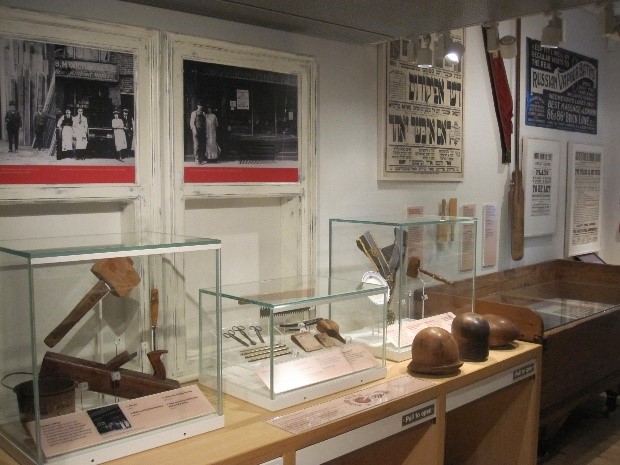 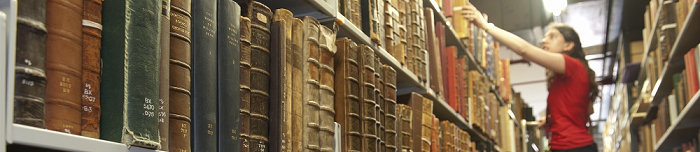 